How do we hear sound?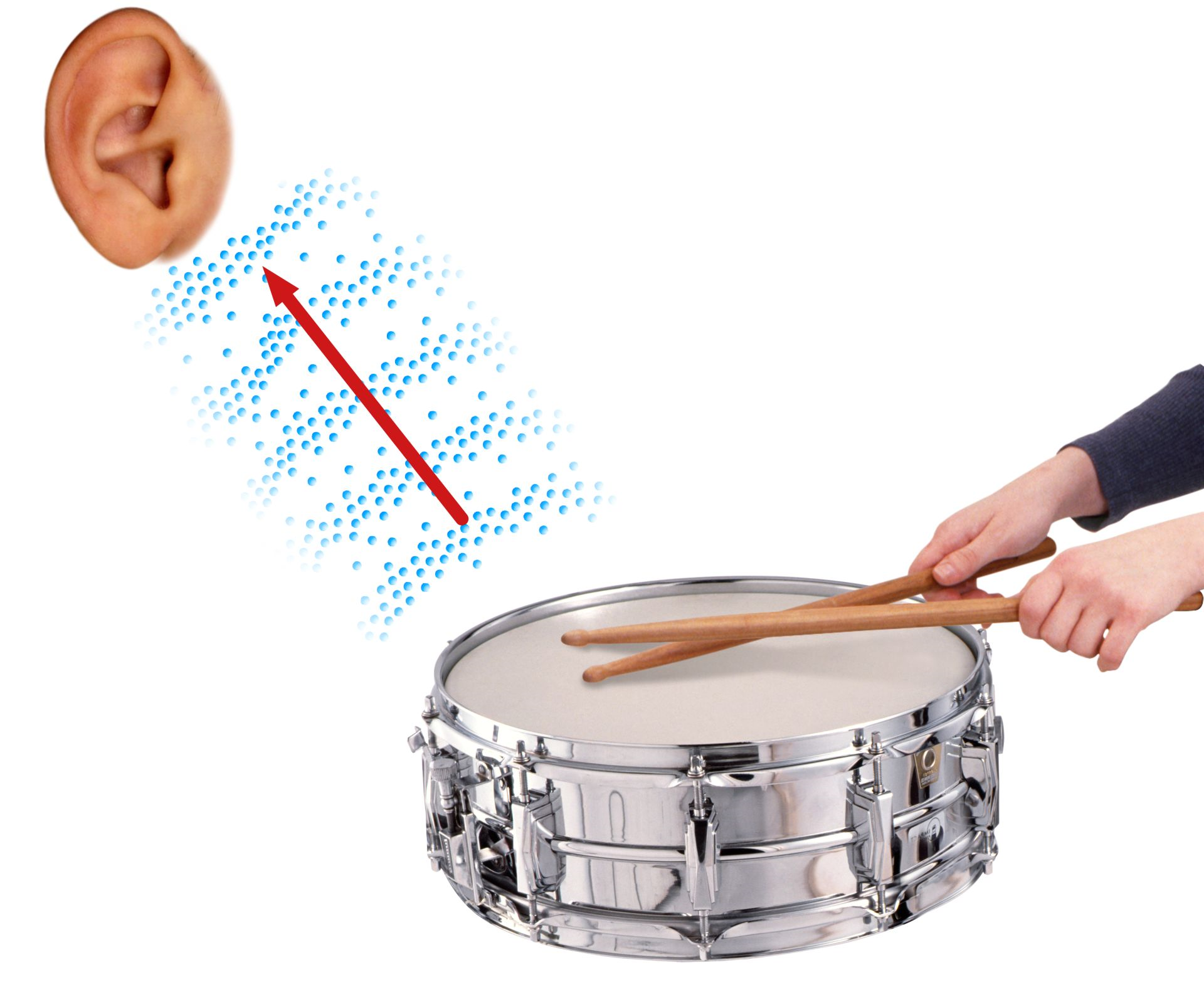 Sound – Year 4As well as travelling through air (gas), sound can travel through solids and liquids:Pitch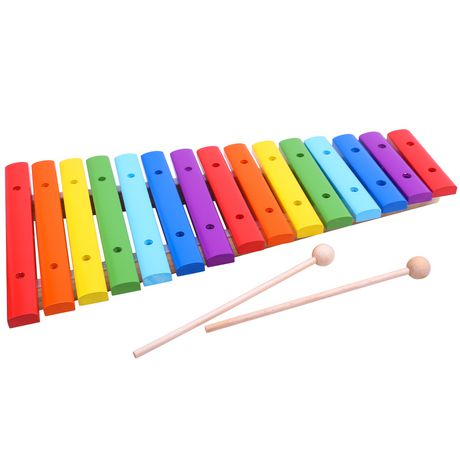 VolumeThe volume (loudness) of a sound depends on the size of the vibrations. 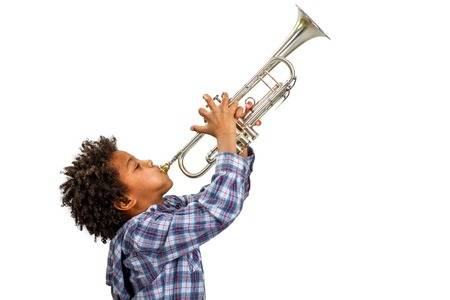 The closer we are to the sound source the louder it will be.The further away from a sound the fainter it will be.Insulating soundKey vocabularyKey vocabularysoundSomething you can hear or that can be heard. We hear sound with our ears.sound sourceA source is producing sound when some part of it is vibrating.vibrationsSounds are made when something vibrates. This means it moves quickly backwards and forwards.pitchHow high or low a sound is.volumeHow loud or quiet a sound is.sound insulationA material which blocks sound effectively.Significant scientistSignificant scientistChristian Doppler(1803-1853)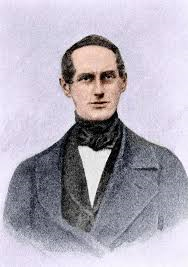 Christian Doppler was an Austrian mathematician and physicist. He is celebrated for his principle known as the Doppler effect. This describes how noises sound different as you move toward or away from a noisy object.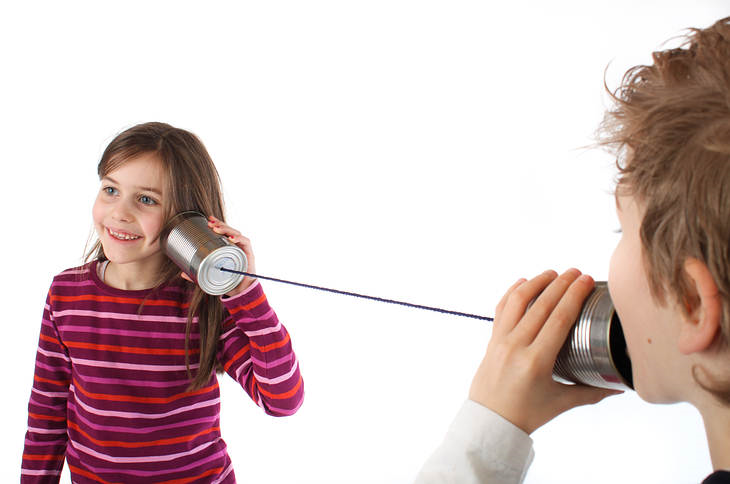 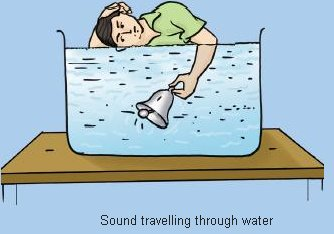 The longer bars on the xylophone make a lower sound.The shorter bars on the xylophone make higher sounds.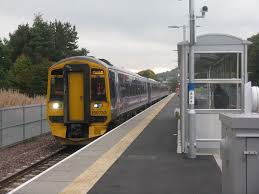 A train arriving at a station sounds loud.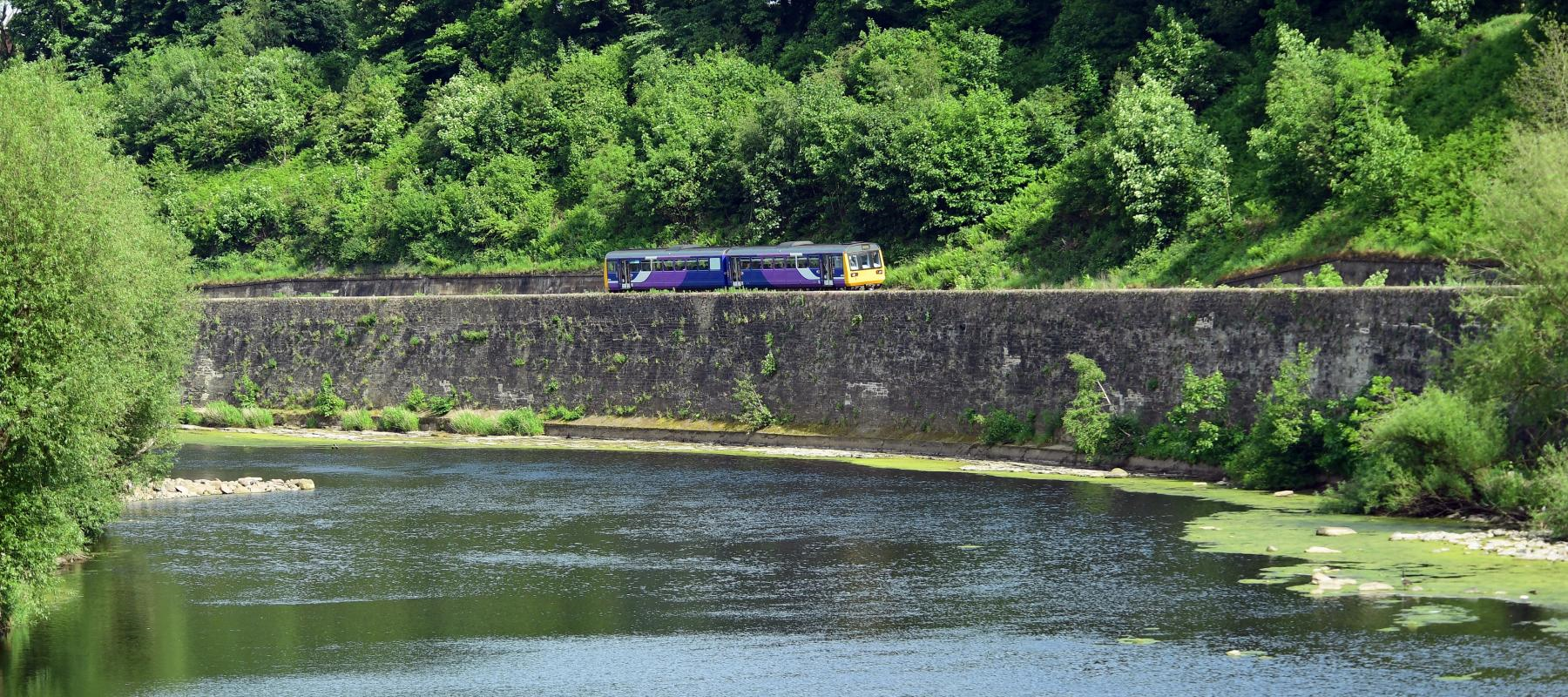 A train in the distance sounds quieter.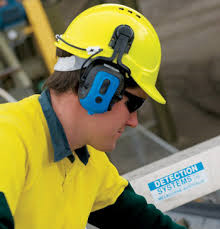 We can wear ear defenders to protect our ears from very loud sounds.